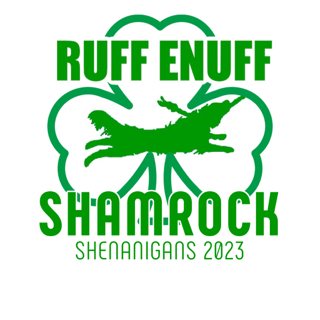 Hotel ListUnless otherwise specified, rates are USD estimates per night for a single queen room (excludes taxes [11.7%]) as of January 4th, 2023.  Please note that rates are subject to change.Please specify that dogs will be staying with you in order to book a pet-friendly room and to confirm the pet policy and fee.Holiday Inn Express Chelmsford, an IHG Hotel8 Independence Drive, Chelmsford, MA, 1824 Distance from Gemini Dogs: 11.6 Miles (14 minutes)(978) 710-3151$214 (Friday) $233 (Saturday) (Double Queens)Pets are allowed for an extra charge of $35 per nightRed Roof Inn367 Turnpike Road, Southborough MA 01772Distance from Gemini Dogs: 23.4 Miles (26 minutes)(508) 481-3904$104 (King); $94 with AAAPet-friendly (no specified fee)Hampton Inn & Suites Westford-Chelmsford9 Nixon Road, Westford, MA 01886Distance from Gemini Dogs: 6.8 Miles (12 minutes)(978) 392-1555$152Pets are allowed for an extra charge of $75 per accommodationResidence Inn by Marriott Boston-Concord320 Baker Avenue, Concord, MA, 01742Distance from Gemini Dogs: 10.7 Miles (16 minutes)(978) 341-0003$209 King Suite; $239 One Bedroom SuitePets are allowed for an extra charge of $100 per accommodationHilton Garden Inn Devens Common59 Andrews Parkway, Devens, MA 01434Distance from Gemini Dogs: 5.9 Miles (11 minutes)(978) 772-0600$176Pets are allowed for an extra charge of $75 per accommodationResidence Inn by Marriott Boston-Westford7 Lan Drive, Westford, MA, 01886 Distance from Gemini Dogs: 5.6 Miles (13 minutes)(978) 392-1407$208Pets are allowed for an extra charge of $100 per accommodation 